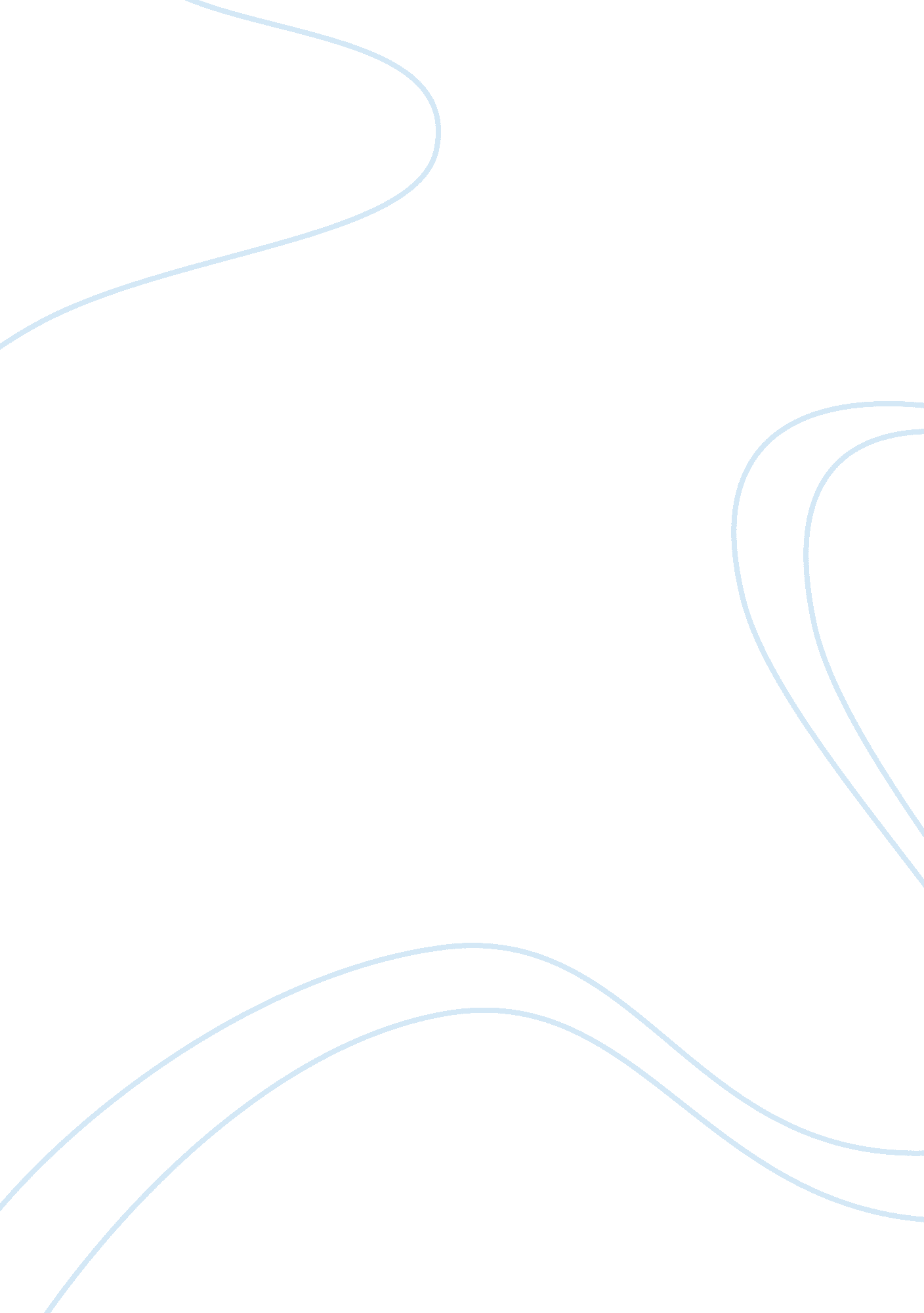 Pre marital sexExperience, Human Nature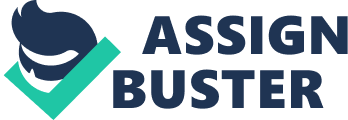 There is no longer any stigma attached to pre-marital sex in our society. Pop stars do it, sports stars do it, and politicians do it. Teens nowadays too tend to have this perception that sex before marriage is acceptable and would not even bother the consequences of it. Yet, it is still a big NO to every human as it violates this inner reality, because unmarried people thereby engage in a life-uniting act without a life-uniting intent. Some of the couples who deeply fall in love with each other are willing to do anything just to be together with their own partner without thinking twice, just like what Tom and Barbara did. The worse thing is their intention is only for sexual purposes. Frankly speaking, there are better ways to express your love for someone you’re not married to. Sex is not the only solution to show love to your spouse. Besides that, sex is not entertainment. If you’re bored go to the cinema or play a computer game or go for a run – don’t misuse something as important as sex just for a bit of mindless fun. That would be like hiring a Rolls Royce car just to pick up some shopping – a waste, a misuse of something precious, something that is far more important if used properly. Other people’s bodies are not just toys for us to play with and then discard. They never thought of their after effects on their acts. They may get along together, but it is never guaranteed that they can be ‘ happily ever after’. They will be facing problems later on like having difficulties in paying rental fees and daily expenses they still do not have the ability to earnmoneyat this young age. On the other hand, Barbara who takes birth control pills to prevent ovulation still may have the possibility to get pregnant since there is no assurance for it. Not only that, taking birth control pills will cause excessive vaginal bleeding if over dosage, rash, breast tenderness and sexual diseases. Statistics has shown us that 40 percent of women ages 20 to 25 have HPV, which can cause cancer and which, of course, is only one of many sexually transmitted diseases. That means a lot of men and women are spreading potentially deadly diseases and not protecting themselves or others. Her mentalhealthwill most likely be affected. They should be wise and focus more on choosing behaviour that respects oneself and one's current and possibly future relationship partners, prospective children, etc. I truly believe that none of us here support premarital sex. Women and men should have a virginity pledge before they get married. True love waits. If a boy or girl truly loves you, they will want the best for you. They will not want you to suffer fear of disease, unwanted pregnancy and the psychological difficulties of premarital sex. They will want to experience love with you only in the very best place of all - the love nest of marriage. 